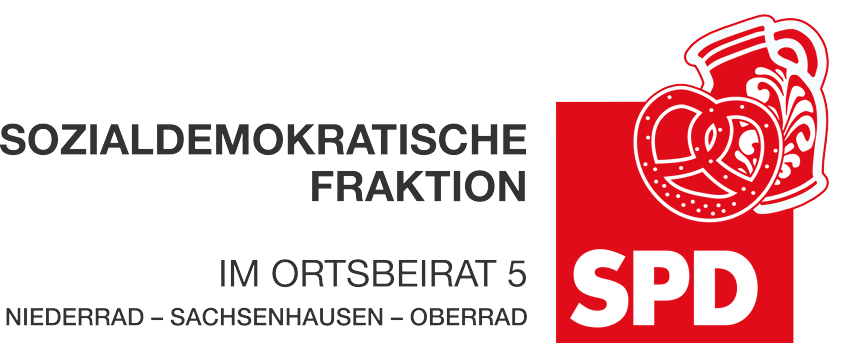 11. März 2022AntragMessungen mittels ViaCount-Geräten hier: Straße Im Mainfeld   Der Ortsbeirat 5 bittet den Magistrat, in der Straße Im Mainfeld nach der Kurve an der KGS Niederrad parallel zum Niederräder Ufer Messungen mittels ViaCount-Geräten durchzuführen.   Begründung:Auch nach erfolgter Einrichtung des Zebrastreifens an der KGS Niederrad ist die Verkehrssituation in der Straße Im Mainfeld nicht optimal. Die Höchstgeschwindigkeit ist hier zwar auf Tempo 30 reduziert, allerdings verleitet der Bereich vor bzw. nach der langgezogenen Kurve (parallel Niederräder Ufer) durch die lange gerade Strecke dazu, höhere Geschwindigkeit zu fahren. Um das weitere Vorgehen beurteilen zu können, bittet der Ortsbeirat um die oben genannten Messungen. Petra Korn-Overländer 						Dr. Jan Binger(Antragstellerin)							(Fraktionsvorsitzender)